Dětský klub      „Méďové“při OÚ KostelecČinnost: Klub určený pro rodiče s dětmiod 1 – 3 let věkuČas setkávání: každou středu od 10:00 hod     …………….…………     .(případně dle vzájemné domluvy)Místo setkávání: Kostelec 91, místnost v 1. patře budovy nad Českou poštouKontakt: Anna Drugdová (tel.: 775 026 799)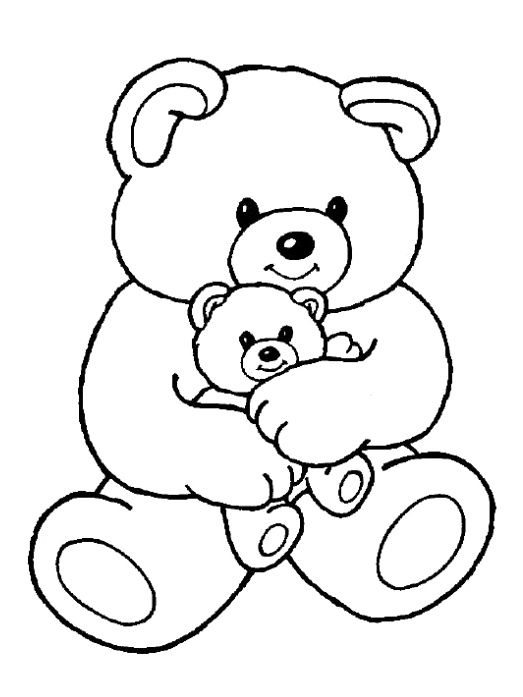 Budeme si hrát, zpívat, tancovat !						Naučíme se spoustu věcí ! Pojedeme na výlet !								Poznáme nové kamarády !